Amandeep			                                                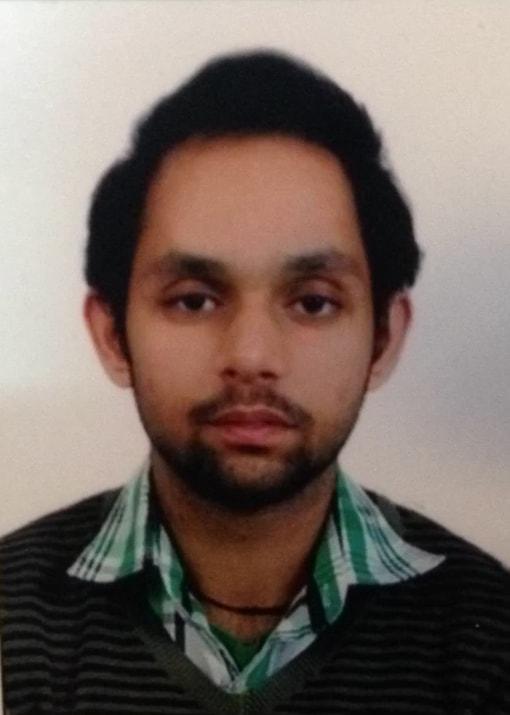                                                                     	                                                                                                                                                   E-mail: amandeep.375771@2freemail.com                                                                                                                                                                                                                      	OBJECTIVE:									To obtain a desktop support technician position and apply my technical skills in providing a single point of contact for end users to resolve issues related to PC Software and hardware.Professional Experience                                                                                                                                                   4 year’s Experience with Edge Infotech as Desktop Support Engineer.Edge Infotech      September 2013 – November 2017ResponsibilitiesProviding clients with software and hardware configuration according to the business requirementsLiaising with vendors and making purchase for hardware equipmentSupervising installation and test systems to ensure functionalityIdentifying conflicts and providing effective solutions to minimize repetition of similar conflictsCreating and providing employee login ID and password to each workstationEducation and Training
Academics
Bscit
Kuvempu University12th Class 					        Khalsa School10th Class				        Guru Nanak Public SchoolLanguage KnownEnglishHindiPunjabiComputer Skills Installation, Upgrade and update of Windows and Apple Operating System Microsoft Certification in .Net and GUIDesktop Computer Hardware Assemble and TroubleshootFix Windows Operating System Software Related IssuesFix Apple Operating System Software Related IssuesFix Apple IOS and Android Software Related Issues MS Office/Excel 2007/2010/2013HTMLKnowledge of various switches, routers, firewalls, antivirus software, etc.Knowledge of various band of printers and fix printer related issuesCreate and manage user accounts and group policies for company employees from Windows Server 2012 r2Summary of Skills:Comfortable in working independently as well as a team memberExcellent multitasking, problem solving and resource management skillsPassionate to acquire new skills and adapt them to deliver resultsExcellent time-management and communication skillsConfident and patient worker with an ability to develop and maintain professional rapport with colleagues and clients through effective communication